http://dpbh.nv.govSTEP 1:  Complete Consent and Release Form. Applicant and Owner/Director must sign second page of document. Incomplete forms will not be accepted and will be returned.STEP 2:  Obtain the appropriate fingerprint referral from your employer where applicable. STEP 3: Take your Consent and Release and Fingerprint card to your Local Law Enforcement agency:STEP 4: Contact Nevada Department of Public Safety at 775-684-6262 for payment and submission information. Mail the money order and the fingerprint card to: STATE OF NEVADA DEPARTMENT OF PUBLIC SAFETYCRIMINAL HISTORY REPOSITORYSTEP 5: Upon completion of fingerprinting a copy of the Consent and Release form and applicable work card(s) must be sent to Child Care Licensing for audit purposes.STATE OF DIVISION OF PUBLIC AND BEHAVIORAL HEALTHCHILD CARE LICENSING PROGRAMATTN: BACKGROUND INVESTIGATIONS Ste EFAX: 775-684-4464STEP 6:  Once appropriate card(s) and/or reports are received, Child Care Licensing will notify the facility of the applicant’s background clearance status. STEVE SISOLAKGovernorRICHARD WHITLEY, MSDirectorDEPARTMENT OF HEALTH AND HUMAN SERVICESDIVISION OF PUBLIC AND BEHAVIORAL HEALTHCHILD CARE LICENSING PROGRAM3811 W. Charleston Blvd., Ste 210Las Vegas, Nevada 89102Telephone (702) 486-3822    Fax (702) 486-6660http://dpbh.nv.govJULIE KOTCHEVAR, Ph.D.AdministratorIHSAN AZZAM, Ph.D., M.D.Chief Medical Officer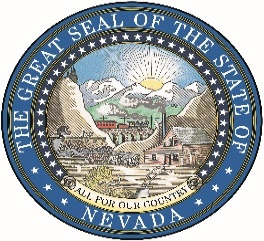 CONSENT AND RELEASE FORM FOR FINGERPRINTING AND CRIMINAL HISTORY REVIEWA clearance cannot be issued without this form. You must complete this form when originally hired and when changing child care facilities, being rehired, or obtaining a new background check. Your original background check should take place in the jurisdiction where you will be employed. A valid child care work card issued by one jurisdiction may be valid in another jurisdiction without another background check (please consult with law enforcement where you will be employed or call Child Care Licensing). Child Care Licensing requires a new background check every five years.As an actively participating provider within subsidy programs you are required to complete this form and the processes that follow.I, 	, understand that as an employee, applicant, licensee or resident of 	(FACILITY NAME) and/or applicant or registrant for 		(SUBSIDY PROGRAM),I am required to be fingerprinted and to undergo a criminal record review pursuant to NRS 432A.175. NAC 432A.200(4)(a) requires fingerprinting be completed and submitted within 24 HOURS after date of hire, or date of registration if you are a subsidy provider, and every 5 years thereafter. I do hereby consent to be fingerprinted and agree to the following conditions and terms:The fingerprints will be used to check the criminal history records of the Federal Bureau of Investigation (FBI), the Nevada Criminal History Repository, and the Child Abuse and Neglect System (CANS).I hereby authorize the FBI, the National Sex Offender Repository, Nevada Criminal History Repository, and/or other local/national law enforcement agencies and Child Protective Services agencies to release criminal history information and CANS history to Child Care Licensing.All information provided to Child Care Licensing is confidential, as relating to a third party or entity.I hereby authorize the Nevada Criminal History Repository to retain a fingerprint card in the central repository's master file for the sole purpose of identifying same against subsequent disqualifying criminal arrest and I authorize the Nevada Criminal History Repository to release criminal history information to Child Care Licensing in accordance with dissemination restrictions as provided for in the Nevada Revised Statutes.I may be suspended, terminated, or disqualified from employment/FFN participation, and/or licensure based on the findings of the criminal record review consistent with applicable laws and regulations or on the findings of the Child Abuse and Neglect System.I understand that I may review the challenge the accuracy of any and all criminal history records which are returned to the submitting agency, and that the proper forms and procedures will be furnished to me by the Nevada Department of Public Safety Records Bureau upon request.This waiver and its authority is valid until such time as the applicant is no longer licensed and/or employed at a child care facility.I hereby release from liability and promise to hold harmless under any and all causes of legal action, the State of Nevada, its officer(s), agent(s) and/or employee(s) who conducted my criminal history records search and provided information to the submitting agency for any statement(s), omission(s), or infringement(s) upon my current legal rights. I further release and promise to hold harmless and covenant not to sue any persons, firms, institutions, or agencies providing such information to the State of Nevada on the basis of their disclosures. I have signed this release voluntarily and of my own free will.Name of child care facility (where applying/employed) or Subsidy Program:Telephone number at the above facility:  	            Facility/Subsidy Program physical address:  		Street	City	State	Zip CodeName of Nevada child care facility where you worked previously	Last date worked at facilityYour name:  	Last	First				Middle Maiden name, nickname, and other names used:  						 Your position at the above facility and/or subsidy program is (please check):	Owner	Director	Staff Member (title):Cook	Driver	Resident	Volunteer	Subsidy Provider	Other (position) 	Do you have any scars, marks or tattoos?  (If yes, give location and description):  	Social Security Number:  	Have you resided in Nevada for the last 5 years? ☐Yes ☐No If not, list the States you have resided in:    If you have not resided in the State of Nevada for the past 5 years you will be required to complete the attached Out of State Verification Form within 90 days of hire.Are you a U.S. Citizen?	Yes	NoIf not a U.S. citizen, what is your citizenship?  	Street address:  	Street	City	State	Zip CodeMailing address:  	Street			City	State		Zip Code Home telephone: 				Cell phone:  				                                      Eyes: 	Hair: 	Height: 		Weight: 		Race:		 Sex: 	Birth date: 		Birthplace:  				This form must be complete and accurate. Failure to comply may result in a rejected application.Yes	NoIf yes, explain:  	 	Date of charge:  	Do you have pending charges/warrants against you? Yes	No	Dates of charges/warrants:If yes, explain:  	Check any of the following which apply, past or present (if additional space is needed use the back of this page):Reference NRS432.170 – Convictions which may prevent employment in child care. List all arrests, including other states, even if the charges were dropped or dismissed. Please attach a separate page if extra space is needed.DATE	CHARGE	ARRESTING AGENCY	CITY/STATE	DISPOSITIONI do hereby agree to the above stated conditions and terms and certify that the above information is true and correct.Signature: 		Date: 	       (Check Below)Applicant	         Hire Rehire Renewal FFNMy signature below indicates that I have reviewed the arrests shown above, if any.Signature: 		Date:  	       Director/Owner/FFN RepresentativeLAW ENFORCEMENT AGENCY:Witness: 		Date:  	     Signature of Official Taking PrintsFingerprinting must be completed and submitted within 24 hours of hire and every 5 years thereafter. Make a copy of this form for your records and mail or fax to:State of Nevada – DPBH Attention: Background InvestigationsChild Care Licensing Program  Ste EFAX: 775-684-4464*Do not send fingerprint cards or money orders to this address. They will be mailed back to you*STEVE SISOLAKGovernorRICHARD WHITLEY, MSDirectorDEPARTMENT OF HEALTH AND HUMAN SERVICESDIVISION OF PUBLIC AND BEHAVIORAL HEALTHCHILD CARE LICENSING PROGRAM3811 Charleston Blvd., Ste 210Las Vegas, Nevada 89102Telephone (702) 486-3822    Fax (702) 486-6660http://dpbh.nv.govJULIE KOTCHEVAR, Ph.D.AdministratorIHSAN AZZAM, Ph.D., M.D.Chief Medical OfficerOut of State Background Verification Form**This Form must be received by Child Care Licensing within 90 days of hire**Date of Completion: _____________						Date of Hire: ______________Facility: ______________________________________________________________________First Name: __________________________ 	Last Name: __________________________	Date of Birth: ______________	Social Security Number: _____________Were you able to obtain a Criminal History Background Check and a Child Abuse and Neglect Check from previously lived in State(s)? 			Yes			No			 N/AIf yes, please attach any and all documents received. If not, please explain:__________________________________________________________________________________________________________________________________________________________________________________________________________________________________________________________________________________________________________________________________________________________** The State of Nevada does not currently have a comprehensive list of Out of State Criminal Agencies, however please see the following link https://childcareta.acf.hhs.gov/sites/default/files/public/child_care_subsidy_cbc_state_contacts_9-12.pdf List the agency/person you spoke with and their contact information regarding this matter:Person Name: _____________________                  Agency Name: ____________________Agent/Agency Phone: _______________             Agency Address: _____________________________________________________				___________________________Signature								NotarySTEVE SISOLAKGovernorRICHARD WHITELY, MSDirectorSTEVE SISOLAKGovernorRICHARD WHITELY, MSDirector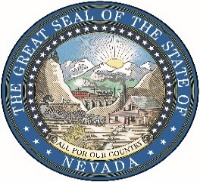 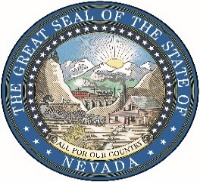 JULIE KOTCHEVAR, Ph.D.AdministratorIHSAN AZZAM, Ph.D., M.D.Chief Medical OfficerJULIE KOTCHEVAR, Ph.D.AdministratorIHSAN AZZAM, Ph.D., M.D.Chief Medical OfficerDEPARTMENT OF HEALTH AND HUMAN SERVICESDIVISION OF PUBLIC AND BEHAVIORAL HEALTHCHILD CARE LICENSING PROGRAM3811 W. Charleston Blvd., Ste 210Las Vegas, Nevada 89102Telephone (702) 486-3822    Fax (702) 486-6660http://dpbh.nv.govDEPARTMENT OF HEALTH AND HUMAN SERVICESDIVISION OF PUBLIC AND BEHAVIORAL HEALTHCHILD CARE LICENSING PROGRAM3811 W. Charleston Blvd., Ste 210Las Vegas, Nevada 89102Telephone (702) 486-3822    Fax (702) 486-6660http://dpbh.nv.govDEPARTMENT OF HEALTH AND HUMAN SERVICESDIVISION OF PUBLIC AND BEHAVIORAL HEALTHCHILD CARE LICENSING PROGRAM3811 W. Charleston Blvd., Ste 210Las Vegas, Nevada 89102Telephone (702) 486-3822    Fax (702) 486-6660http://dpbh.nv.govCARSON CITY, CHURCHILL,  (cost and procedures varies)CARSON CITY, CHURCHILL,  (cost and procedures varies)CARSON CITY, CHURCHILL,  (cost and procedures varies)CARSON CITY, CHURCHILL,  (cost and procedures varies)CARSON CITY SHERIFF DEPARTMENTPhone: 775-887-2500Monday-Friday:8:30A-4:00P –FALLONFALLON POLICE DEPARTMENT55 Phone: 775-423-2111Monday-Friday:8:00A-3:00P –FALLONFALLON SHERIFF OFFICEPhone: 775-423-1596**please call for times**  – GARDNERVILLE, , STATELINE DOUGLAS COUNTY SHERIFF OFFICEPhone: 775-782-9933Monday-Friday: 8:00A-4:30PELKO COUNTY – Carlin, Elko, Jackpot, Spring Creek, Wells, Wendover (cost and procedures varies)ELKO COUNTY – Carlin, Elko, Jackpot, Spring Creek, Wells, Wendover (cost and procedures varies)ELKO COUNTY – Carlin, Elko, Jackpot, Spring Creek, Wells, Wendover (cost and procedures varies)ELKO COUNTY – Carlin, Elko, Jackpot, Spring Creek, Wells, Wendover (cost and procedures varies)ELKO SHERIFF OFFICE775 Phone: 775-738-3421Monday-Friday:8:30A-4:30PELKO SHERIFF OFFICE775 Phone: 775-738-3421Monday-Friday:8:30A-4:30PELKO POLICE DEPARTMENTPhone: 775-777-7310Tuesday – Thursday:10:00A-3:00PELKO POLICE DEPARTMENTPhone: 775-777-7310Tuesday – Thursday:10:00A-3:00PHUMBOLDT, LANDER,  (cost and procedures varies)HUMBOLDT, LANDER,  (cost and procedures varies)HUMBOLDT, LANDER,  (cost and procedures varies)HUMBOLDT, LANDER,  (cost and procedures varies) SHERIFF OFFICE - WINNEMUCCA50 Phone: 775-623-6419Monday-Friday:8:00A-4:30P  SHERIFF OFFICE –  305Phone: 775-635-1100Monday-Friday:8:00A-5:00P SHERIFF OFFICE - FERNLEYPhone: 775-575-3350Wednesday ONLY:1:00P-5:00P  SHERIFF OFFICE – 801  Loop., Phone: 775-246-6200Thursday ONLY:1:00P-5:00PMINERAL, NYE, PERSHING,  (cost and procedures varies)MINERAL, NYE, PERSHING,  (cost and procedures varies)MINERAL, NYE, PERSHING,  (cost and procedures varies)MINERAL, NYE, PERSHING,  (cost and procedures varies)MINERAL   OFFICE – 105 S. Phone: 775-945-2434Monday-Friday:2:30P-4:30P SHERIFF OFFICE – TONOPAHPhone: 775-482-8101Monday-Friday:8:00A-5:00P  SHERIFF OFFICE – LOVELOCK, Phone: 775-273-5111Monday, Wednesday-Friday:8:00A-12:00P & 1:00P-4:00P  SHERIFF OFFICE – Phone: 775-847-0959Monday-Friday:8:00A-5:00PWASHOE,  (cost and procedures varies)WASHOE,  (cost and procedures varies)WASHOE,  (cost and procedures varies)WASHOE,  (cost and procedures varies)  SHERIFF OFFICE – , SPARKSPhone: 775-328-3001Monday, Wednesday-Friday:8:00A-4:30P  SHERIFF OFFICE – , SPARKSPhone: 775-328-3001Monday, Wednesday-Friday:8:00A-4:30PWHITE PINE  OFFICE – ELYPhone: 775-289-8808Monday-Friday8:00A-5:00PWHITE PINE  OFFICE – ELYPhone: 775-289-8808Monday-Friday8:00A-5:00PConviction(s): YesNoDate of conviction:  	Arrest(s):	YesNoDate of arrest:  	Charge(s):	YesNoDate of charge:  	Citation(s):  YesNoDate of citation:  	